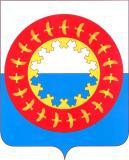 Российская ФедерацияАдминистрация муниципального района «Заполярный район»	ПОСТАНОВЛЕНИЕ	 от  26.09 .2019 №   161  п                          п. ИскателейОб одобрении основных направленийбюджетной  и  налоговой   политикимуниципального  района «Заполярный район» В целях составления проекта районного бюджета на 2020 год и плановый период 2021-2022 годов, в соответствии с Положением о бюджетном процессе в муниципальном образовании «Муниципальный район «Заполярный район» в новой редакции», утвержденным решением Совета муниципального района «Заполярный район» от 17 июня 2015 года № 136-р, постановлением Администрации муниципального района «Заполярный район» от 17.06.2019 № 94п «Об утверждении Порядка составления проекта районного бюджета на очередной финансовый год и плановый период», руководствуясь Уставом муниципального образования «Муниципальный район «Заполярный район», Администрация муниципального района «Заполярный  район»  ПОСТАНОВЛЯЕТ:1. Одобрить Основные направления бюджетной и налоговой политики муниципального района  «Заполярный район» на 2020 год и плановый период 2021 - 2022 годов (приложение № 1). 	2. Управлению финансов Администрации муниципального района «Заполярный  район» продолжить работу с главными администраторами (администраторами) доходов районного бюджета по уточнению прогнозныхоценок поступления доходов в районный бюджет на 2020-2022 годы. 	3. Главным распорядителям средств районного бюджета осуществлять подготовку нормативных правовых актов по принятию новых расходных обязательств муниципального района «Заполярный район» в  пределах расходов, установленных на плановый период 2020-2021 годов решением Совета муниципального района «Заполярный район» от 20.12.2018 № 426-р «О районном бюджете на 2019 год и плановый период 2020-2021 годов». 	4. Контроль за исполнением настоящего постановления   возложить    на начальника Управления  финансов Администрации муниципального района «Заполярный район».5. Постановление вступает в силу со дня его принятия.Глава Администрации муниципального района«Заполярный район»                                                                                    О.Е. Холодов     Приложение №1к постановлению Администрации муниципального района «Заполярный район»от 26.09.2019 № 161пОсновные направления бюджетной и налоговой политикимуниципального района «Заполярный район» на 2020 год и плановый период 2021-2022 годовОсновные направления бюджетной и налоговой политики муниципального района «Заполярный район» (далее – Заполярный район) на 2020 год и плановый период 2021- 2022 годов подготовлены в соответствии с требованиями статьи 172 Бюджетного кодекса Российской Федерации, разработаны в соответствии с решением Совета муниципального района «Заполярный район» от 17 июня 2015 года № 136-р "Об утверждении Положения о бюджетном процессе в муниципальном образовании "Муниципальный район "Заполярный район" в новой редакции».Целью подготовки данного документа является описание условий, принимаемых для составления районного бюджета  на 2020 год и плановый период 2021 и 2022 годов, основных подходов к его формированию и общего порядка разработки его основных характеристик и прогнозируемых параметров, муниципального финансового контроля в бюджетной сфере, а также обеспечение прозрачности и открытости бюджетного планирования. Основные результаты бюджетной и налоговой политики Заполярного района за 2018 год и 1 полугодие 2019 годаОсновным приоритетом при реализации бюджетной и налоговой политики на 2019 год является обеспечение долгосрочной сбалансированности и устойчивости бюджетной системы района, как базового принципа ответственной бюджетной политики при безусловном исполнении всех принятых бюджетных обязательств и поставленных задач.	  Анализируя исполнение доходной части за текущий год следует отметить, что ситуация в экономике Заполярного  района и Ненецкого автономного округа в целом стабилизируется, что благотворно влияет на доходную составляющую районного бюджета по собственным доходам района.    Исполнение районного бюджета по налоговым и неналоговым доходам обеспечено в объеме 812,8 млн. рублей, что составляет 107,5% от  уточненного плана на 2018 год и  108,3 % к фактическим поступлениям 2017 года.Налоговые доходы  за 2018 год поступили в районный бюджет в сумме 676,7 млн. руб. или 106,6% к плану и 108,5% к фактическим поступлениям 2017 года.В структуре налоговых платежей основным доходным источником является налог на доходы физических лиц – 649,0 млн. рублей (79,8% от общего объема доходов), или 107,1 % к плану и 109,6% к факту 2017 года.Рост поступлений НДФЛ в районный бюджет связан с ростом поступлений налога от налоговых агентов, имеющих обособленные подразделения на межселенной территории, а также на территории п. Харьягинский МО «Хорей-Верский сельсовет», что вызвано увеличением поступлений НДФЛ от нефтегазодобывающих организаций и обслуживающих их компаний, осуществляющих деятельность на территории Заполярного района.Поступления неналоговых доходов в районный бюджет в отчетном 2018 году составили 136,1 млн. рублей или 112,4 % от уточненного планаи на 7,8 % выше поступлений 2017 года.В структуре неналоговых доходов одним из основных источников поступлений в районный бюджет являются доходы от использования имущества, находящегося в государственной и муниципальной собственности, поступившие в районный бюджет за 2018 год в сумме 63,0 млн. рублей или 124,0 % от уточненного плана и 206,4 % к факту 2017 года.   Перевыполнение плановых показателей связано с поступлением задолженности за прошлые периоды в сумме 9 754,1 тыс. руб. (ООО «Татнефть-НАО» 4 117,0 тыс. руб., ЗАО «Севергеология» 3 304,3 тыс. руб., ООО «ЛУКОЙЛ-Коми» 2 332,8 тыс. руб.), а также по результатам сверки поступила доплата по арендным платежам за прошлые периоды от ООО «ЛУКОЙЛ-Коми» в сумме 2 468,4 тыс. руб. Кроме того, по сведениям Администратора доходов были заключены новые договоры с компаниями-недропользователями.Вторым по значимости доходным источником неналоговых доходов являются платежи при пользовании природными ресурсами, поступления которых за 2018 год составили 61,3 млн. рублей или 100,0 % к плану отчетного года и 147,2 % к факту 2017 года.  Увеличение поступлений от ряда компаний-недропользователей в сравнении с 2017 годом  (ООО «Компания Полярное сияние» - 5 349,4 тыс. руб., ООО «Зарубежнефть-добыча Харьяга» - 2 179,5 тыс. руб.), по сведениям администратора доходов связано с увеличением объемов выбросов, сбросов и размещенных отходов в связи с изменением производственного процесса. Кроме того, поступила плата за размещение отходов производства за 2016 год от ООО «РН-Северная нефть» в сумме 11 032,9 тыс. руб., взысканная по решению Арбитражного суда Республики Коми от 18.04.2018 дело №А29-161/2018.В районном бюджете на 2019 год программные мероприятия занимают  93,1% от общего объема бюджетных ассигнований. Разработаны и действуют 4 муниципальных программы, две из них имеют по 6 подпрограмм.Программно–целевой метод исполнения бюджета является инструментом повышения эффективности бюджетных расходов и создает условия для повышения качества управления и бюджетного планирования, эффективности и результативности использования бюджетных средств.  На условиях софинансирования в  2018 году Заполярный район принял участие в одной государственной программе. Средства районного бюджета составили  771,8 тыс.руб., средства окружного бюджета – 10,0 млн. руб.    В 2019 году продолжена работа по созданию правовой основы для эффективного функционирования и развития бюджетной системы района, повышения результативности бюджетных расходов.По итогам исполнения районного бюджета  за 2018 год и первое полугодие 2019 года в районе отсутствует просроченная кредиторская задолженность по всем статьям бюджетной классификации расходов.Основные направления бюджетной политики на 2020 – 2022 годыБюджетная политика на 2020 – 2022 годы должна быть направлена на подготовку нового трёхлетнего бюджета, направленного на обеспечение  сбалансированности и устойчивости районного бюджета в среднесрочной перспективе с учетом текущей экономической ситуации.	 Реализация долгосрочной бюджетной политики в Заполярном районе будет осуществляться по следующим основным направлениям:	- планирование и осуществление бюджетных расходов с учетом возможностей доходной базы районного бюджета;	-  повышение эффективности бюджетных расходов, формирование бюджетных параметров исходя из необходимости безусловного исполнения действующих расходных обязательств, в том числе с учетом их оптимизации и эффективности исполнения, осуществления взвешенного подхода к принятию новых расходных обязательств и сокращения неэффективных бюджетных расходов;- привлечение средств вышестоящих бюджетов на решение вопросов местного значения в целях сокращения нагрузки на районный бюджет;- совершенствование инструментов программно–целевого планирования и управления с учетом приоритетов социально–экономического развития и реальных финансовых возможностей районного бюджета Заполярного района, совершенствования системы оценки эффективности реализации муниципальных программ;-  совершенствование  системы закупок для муниципальных нужд, в том числе путем обеспечения контроля обоснованности закупок, начальных (максимальных) цен контрактов, соблюдения нормативных затрат на обеспечение функций органов местного самоуправления Заполярного района, а также проведения централизованных закупок;- концентрация финансовых ресурсов на приоритетных направлениях расходов.   Одной из основных приоритетных задач бюджетной политики в следующем бюджетном цикле будет являться реализация полномочий Заполярного района по строительству муниципального жилья в поселениях, а также выполнение полномочий по организации на территории района электро-, тепло-, газо- и водоснабжения населения.   - недопущение кредиторской задолженности по заработной плате работникам бюджетной сферы, социальным выплатам в рамках исполнения публично-нормативных обязательств;повышение прозрачности и открытости районного бюджета и бюджетного процесса для понимания гражданами реализуемой в районе бюджетной и налоговой политики, в том числе за счет размещения в открытом доступе актуальной информации, связанной с формированием и исполнением районного бюджета.Реализация поставленных задач позволит достичь конечной цели бюджетной политики Заполярного  района, состоящей в улучшении условий и качества жизни населения в Заполярном районе, адресном решении социальных проблем.Основные направления налоговой политики на 2020 – 2022 годы	Налоговая политика должна быть направлена на увеличение доходного потенциала, сохранение социальной и финансовой стабильности, создание условий для устойчивого социально-экономического развития и строиться с учетом изменений законодательства Российской Федерации при одновременной активизации работы органов местного самоуправления Заполярного района и органов государственной власти Ненецкого автономного округа по изысканию дополнительных источников доходов консолидированного бюджета Заполярного района.Как и в предыдущие годы, основными приоритетами налоговой политики Заполярного района  остаются: - увеличение доходности муниципального имущества, переданного в возмездное пользование, вовлечение в хозяйственный оборот неиспользуемых объектов недвижимости и земельных участков, повышение эффективности муниципального земельного контроля, проводимого Управлением имущественных и земельных отношений Ненецкого автономного округа; - повышение эффективности использования муниципальной собственности;- продолжение работы, направленной на повышение собираемости платежей в районный бюджет, проведение претензионной работы с неплательщиками, осуществление мер принудительного взыскания задолженности;- совершенствование налогового администрирования, взаимодействие и совместную работу с администраторами доходов; - оптимизация существующей системы налоговых льгот, мониторинг эффективности налоговых льгот; - сокращение недоимки по налогам в районный бюджет и бюджеты поселений; - улучшение инвестиционного климата и поддержка инновационного предпринимательства в Заполярном районе, налоговое стимулирование инвестиционной деятельности; - поиск новых источников пополнения районного бюджета.  Развитие и совершенствование межбюджетных отношений   с бюджетами поселенийРазвитие межбюджетных отношений с органами местного самоуправления поселений на территории Заполярного района будет направлено на поддержание устойчивого исполнения   бюджетов поселений, повышение эффективности предоставления межбюджетных трансфертов, создание условий для повышения эффективности расходов бюджетов поселений.Бюджетная политика в сфере межбюджетных отношений сосредоточена на решении следующих задач:- обеспечение сбалансированности бюджетов поселений путем предоставления межбюджетных трансфертов;-  укрепление финансовой дисциплины, соблюдение органами местного самоуправления поселений бюджетного законодательства;- осуществление мониторинга  деятельности  органов местного самоуправления поселений  по развитию налогового потенциала, улучшению качества работы с налогоплательщиками;- обеспечение реализации порядка предоставления из районного бюджета бюджетам поселений иных межбюджетных трансфертов, имеющих целевое назначение, повышение требований к результативности  использования целевых  трансфертов, ужесточению ответственности за неисполнение условий предоставления трансфертов.Совершенствование муниципального финансового контроля в Заполярном районеОсновными направлениями бюджетной и налоговой политики в области муниципального финансового контроля останутся:- совершенствование правовых и методологических основ муниципального финансового контроля с учетом изменений бюджетного законодательства в текущем  и в очередном финансовом году;- совершенствование системы внутреннего финансового контроля и внутреннего финансового аудита;- усиление контроля за соблюдением бюджетного законодательства и законодательства о закупках муниципальными учреждениями.